Товарищество собственников жилья №132 (ТСЖ №132)603090, Нижегородская область, г. Нижний Новгород, пр. Ленина, д.67ИНН 5258075440 ОГРН 1085258001432Телефон и e-mail:
258-35-86, 250-37-97, ma-kukush@yandex.ruЧасы работы: ПН. – ПТ.: 8.00 – 17.00Часы приема граждан: Пн. Ср. Чт. с 17.00 – 19.00Председатель правления ТСЖ №132: Лымарь Ольга ЕгоровнаЧлены правления: Романова Мария Викторовна;                                 Вайсер Лидия Константиновна;                                 Паршина Нина Васильевна;Члены ревизионной комиссии (Ревизор): Рябова М.В.Дом под управлением:г. Нижний Новгород, пр-кт. Ленина, д. 67Свидетельство о государственной регистрации юридического лица Товарищество собственников жилья №132 выдано  Инспекцией федеральной налоговой службы по Ленинскому району города Нижнего Новгорода 03.03.2008г. 52 №003867964Свидетельство о постановке на учет Российской организации в налоговом органе по месту нахождения на территории Российской Федерации серия 52 №003867988 выдано  Инспекцией федеральной налоговой службы России по Ленинскому району города Нижнего Новгорода 03.03.2008г.Кол-во этажей: 14Кол-во лифтов: 2Кол-во подъездов: 1Год сдачи дома: 1971 годВся основная информация представлена на сайте https://www.reformagkh.ru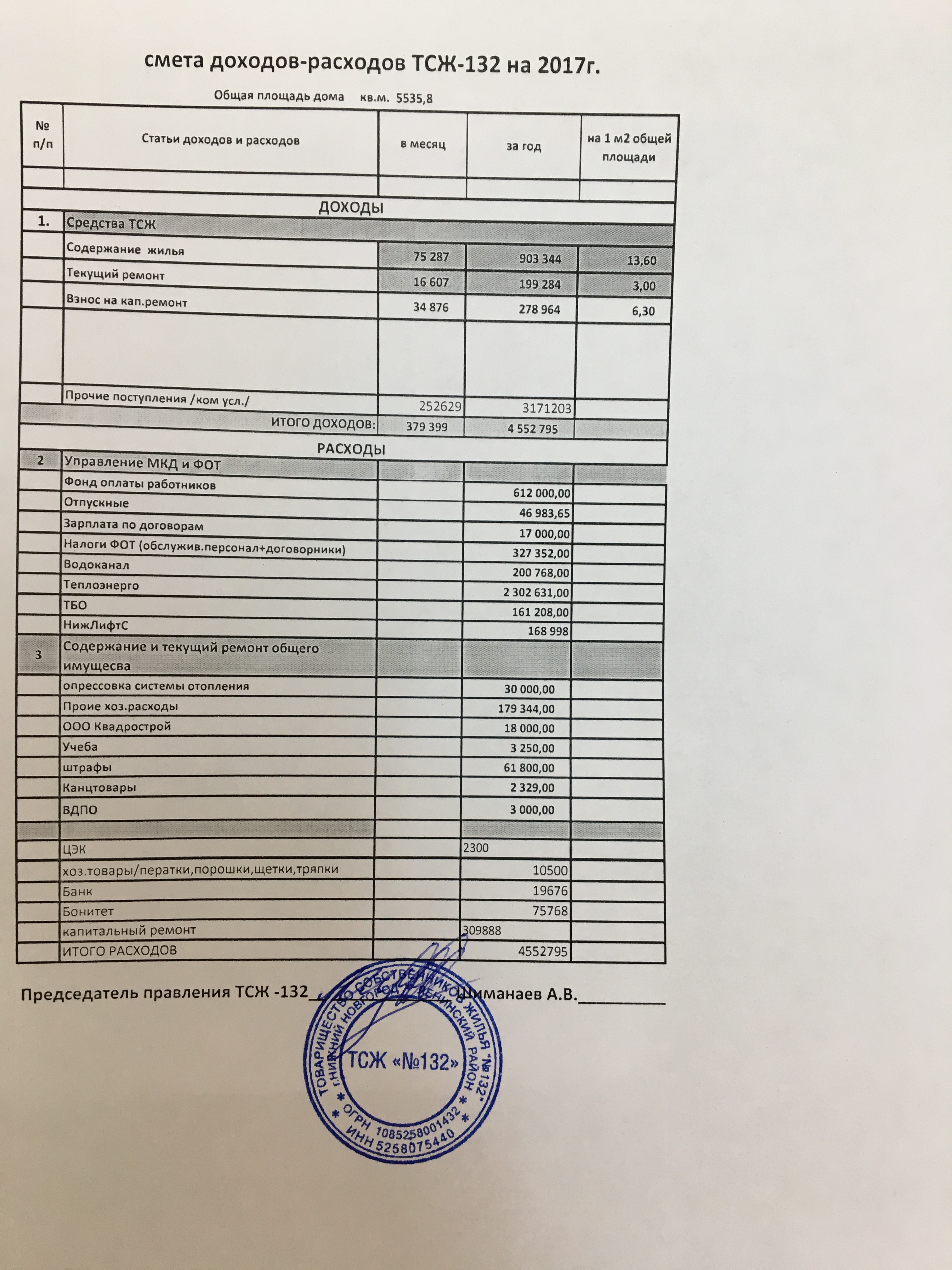 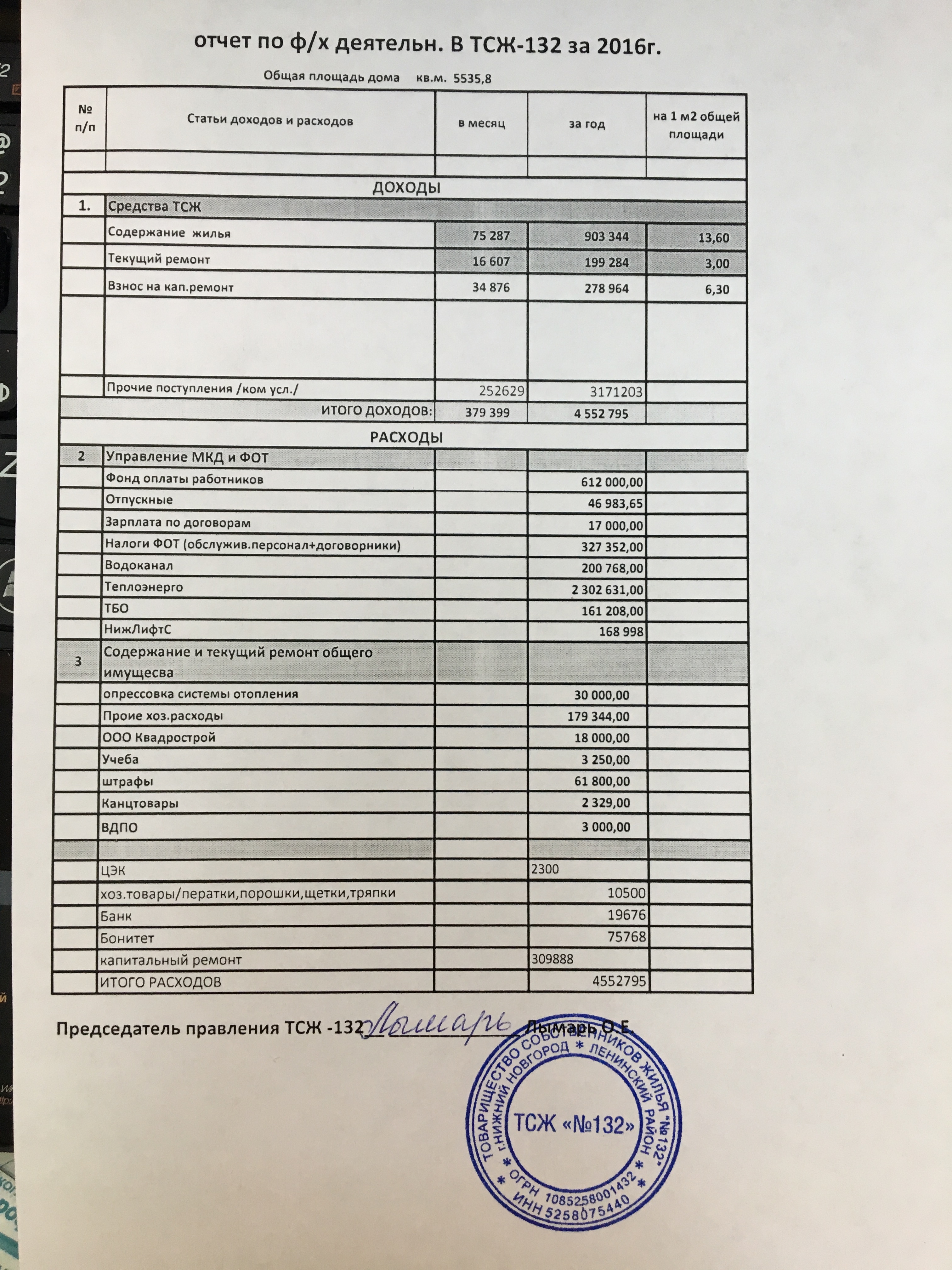 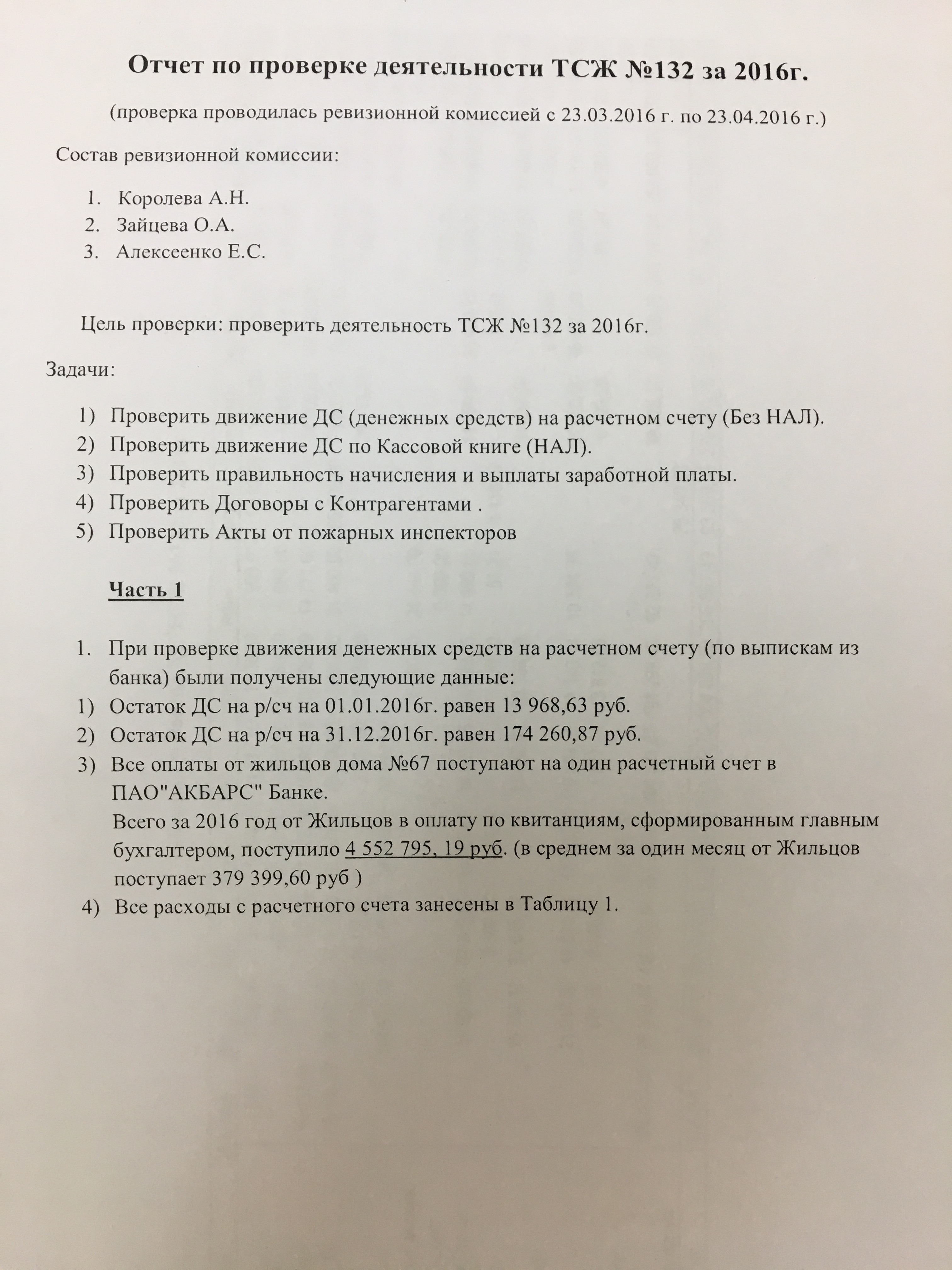 